Smlouva o vypořádání závazkůuzavřená dle S 1746, odst. 2 zákona č. 89/2012 Sb., občanský zákoník, v platném znění, mezi těmito smluvními stranami:Objednatelem (pom. je třeba upravit dle označení smluvních stran v daném případě)Mateřská škola Jahůdka v Praze 12 aDodavatelem (pozn. je třeba upravit dle označení smluvních stran v daném případě)Sistel International, s. r. o., Podlipného 8, Praha 8I.Popis skutkového stavuSmluvní strany uzavřely dne 3. 12. 2020 objednávku, jejímž předmětem kompletní oprava systému poplachového a zabezpečovacího systému. Objednatel je povinným subjektem pro zveřejňování v registru smluv dle smlouvy uvedené v ustanovení odstavce l. tohoto článku a má povinnost uzavřenou smlouvu zveřejnit postupem podle zákona č. 340/2015 Sb., zákon o registru smluv, ve znění pozdějších předpisů.Obě smluvní strany shodně konstatují, že do okamžiku sjednání této smlouvy nedošlo k uveřejněni smlouvy uvedené v odst. I tohoto článku v registru smluv, a že jsou si vědomy právních následků s tím spojených.V zájmu úpravy vzájemných práv a povinností vyplývajících z původně sjednané smlouvy, s ohledem na skutečnost, že obě strany jednaly s vëdomím závaznosti uzavřené smlouvy a v souladu s jejím obsahem plnily, co si vzájemně ujednaly, a ve snaze napravit stav vzniklý v důsledku neuveřejnění smlouvy v registru smluv, sjednávají smluvní strany tuto novou smlouvu ve znění, jak je dále uvedeno.II.Práva a závazky smluvních stranSmluvní strany si tímto ujednáním vzájemně stvrzují, že obsah vzájemných práv a povinnosti, který touto smlouvou nově sjednávají, je zcela a beze zbytku vyjádřen textem původně sjednané smlouvy. která tvoří pro tyto účely přílohu této smlouvy. Lhůty se rovněž řídí původně sjednanou smlouvou a počítají se od uplynutí 3 1 dnů od data jejlho uzavření.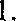 Smluvní strany prohlašují, že veškerá vzájemně poskytnutá plnění na základě původně sjednané smlouvy považuji za plnění dle této smlouvy a že v souvislosti se vzájemně poskytnutým plněním nebudou vzájemně vznášet vůči druhé smluvní straně nároky z titulu bezdůvodného obohacení.Smluvní strany prohlašují, že veškerá budoucí plnění z této smlouvy, která mají být od okamžiku jejího uveřejnění v registru smluv plněna v souladu s obsahem vzájemných úvazků vyjádřeným v příloze této smlouvy, budou splněna podle sjednaných podmínek.Smluvní strana, která je povinným subjektem pro zveřejňování v registru smluv dle smlouvy uvedené v čl. I. odst. I této smlouvy, se tímto zavazuje druhé smluvní straně k neprodlenémuzveřejnění této smlouvy a její kompletní přílohy v registru smluv v souladu s ustanovením S 5 zákona o registru smluv.Závěrečná ustanoveníTato smlouva o vypořádání závazků nabývá účinnosti dnem uveřejnění v registru smluv.Tato smlouva o vypořádání závazků je vyhotovena ve dvou stejnopisech, každý s hodnotou originálu, přičemž každá ze smluvních stran obdrží jeden stejnopis.Příloha č. I – objednávka ze dne 3. 12.2020Objednatel	DodavatelV Praze dne 26. 4. 2022	V Praze dne 10.6.2022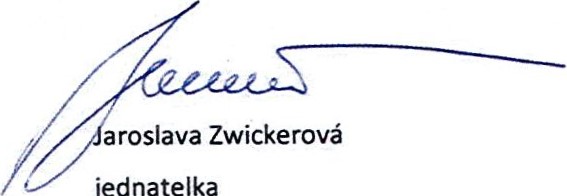 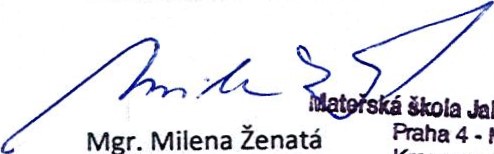 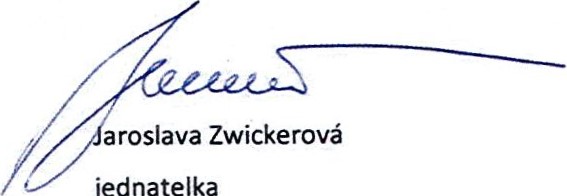 Mgr. Milena Ženatá 	Sistel InternationalŘeditelka MŠ Jahůdka v Praze 4	Podlipného 8Krouzova 3036/10 	180 OO Praha 8143 00 Praha 4 Modřany 	Tel.: 284 841 004		e-mail: sistei@sistel.cz		IO: 631 09 701 0		DIČ: CZ15886832 V ptipadč jakýchkoli změn smlouvy na veřejnou zakázku musí být tyto změny v souladu s 222 zákona č. 134/2016, o zadáváni veřejných zakázek. jinak by mohl být postup zadavatele považován za přestupek dle S 268 tohoto zákona.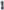 